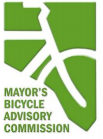 Mayor’s Bicycle Advisory CommissionJuly 28th, 2021  4:00 - 6:00 PMVirtual meeting via Microsoft TeamsWelcomeApprove June minutesCommunity UpdatesCommunity events and calendarUpdates from community members and attendeesCity UpdatesMayor’s OfficeMBAC Awards and nominationsPlanningBPDRec & ParksOutdoor ProgrammingDOTDockless Vehicle Update Bike Program and projectsNorthern Segments - Greenway Trail Meeting RecapBike Master Plan UpdateCommittee UpdatesN/AMiscellaneous BusinessN/ANext meeting date is scheduled for August 25th.